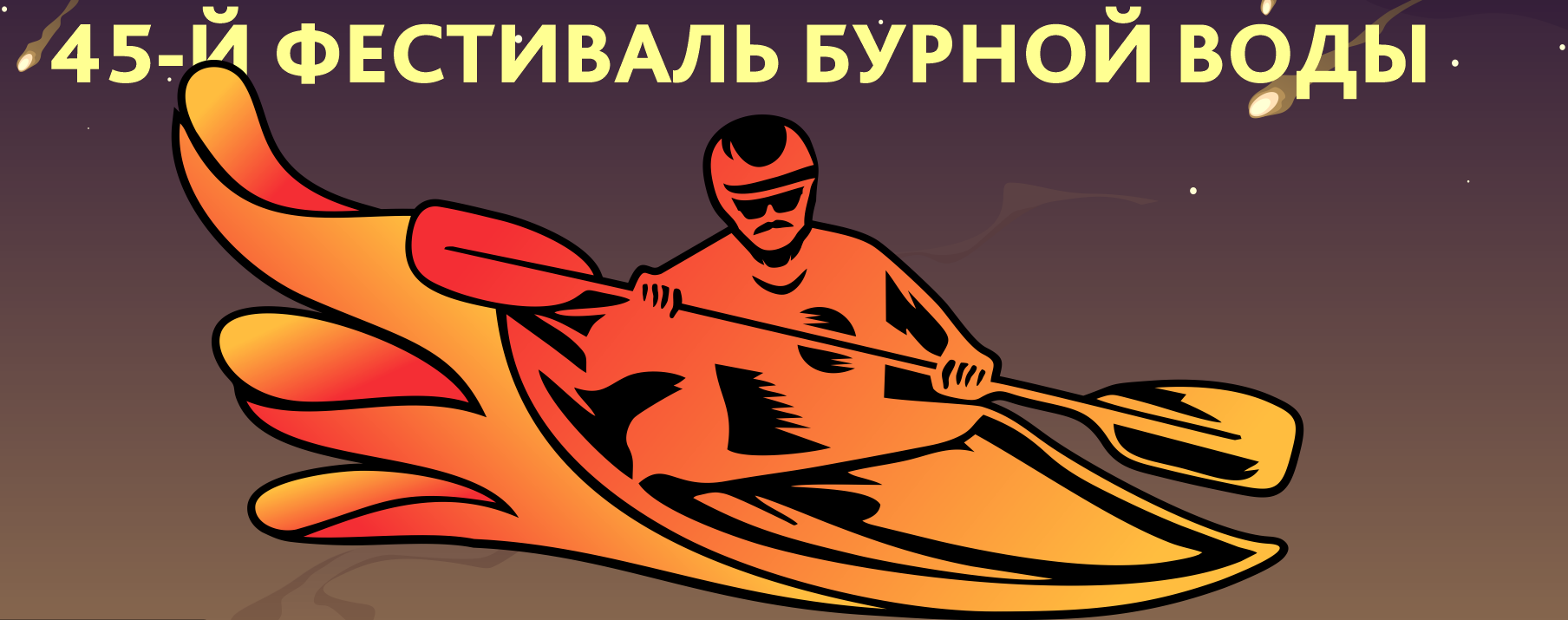 «Тьмацкий перекат-2023»ПОЛОЖЕНИЕо проведении 45-го фестиваля бурной воды« ТЬМАЦКИЙ ПЕРЕКАТ»Общие положенияЦели и задачиСоревнования проводятся в целях пропаганды и популяризации физической культуры и спорта, пропаганды гребного слалома, фристайла на бурной воде, каякинга, водного спортивного туризма, повышения технической и тактической подготовки спортсменов, установления дружественных связей между спортсменами, клубами и регионами Российской Федерации.Время и место проведенияСоревнования проводятся в городе Тверь 8 апреля 2023 г. Место проведения – плотина на реке Тьмака (район 1-ой городской больницы, пересечение улицы Брагина и Беляковского переулка / ул. Спартака, д. 50).РуководствоОбщее руководство осуществляет Управление по культуре, спорту и делам молодежи администрации города Твери, непосредственное проведение соревнований  осуществляет ТРСОО  «Тверь каяк клуб». Соревнования проводятся при поддержке Федерации гребли на байдарках и каноэ Тверской области.УчастникиУчастником соревнований может быть любой человек старше 10 лет, имеющий медицинский допуск, умеющий плавать, имеющий спасательный жилет и каску (шлем), подавший заявку установленного образца в установленные настоящим Положением сроки, оплативший стартовый взнос. Участники не достигшие 18 лет, должны внести в заявку фамилию ответственного тренера, который отвечает за их безопасность на всё время проведения соревнований, о чём оставляет соответствующую запись в заявке  Участникам вместе со стартовыми номерами выдаются наклейки с логотипами спонсоров фестиваля, которые они обязаны наклеить на снаряжение.Суда, допускаемые к соревнованиямТребования к судам, допускаемым к соревнованиям по каждому из проводимых видов, определяются согласно разделу 2 настоящего Положения. Обязательная экипировка участниковКаждый участник соревнований должен иметь следующее снаряжение:Спасательный жилет;Каска (шлем);Обувь;Судно, прошедшее техническую комиссию.Отсутствие указанного снаряжения является основанием для недопуска участника к участию в соревнованиях.Программа соревнований9.30 - 11.00	– Регистрация участников11.00 		– Торжественное открытие соревнований. 11.15 		– Гребной слалом 1-ая попытка К1М, С1М12.15 		– Гребной слалом 1-ая попытка К1Ж, С1Ж12.30		– Гребной слалом 2-ая попытка К1М,С1М13.30 		– Гребной слалом 2-ая попытка К1Ж, С1Ж13.45		– Акробатический фристайл на каяках с трамплина (прыжки с рампы)14.15		– Гребной слалом Финал14.30 		– Обед для участников и судей15.00 		– Каяк-кросс (Экстремальный слалом)16.00 		– Фристайл на бурной воде 18.00  		– Подведение итогов, награждение победителей.	В случае объективной необходимости, организаторы вправе вносить изменения в Программу соревнований, как до начала проведения соревнований, так и в ходе проведения соревнований. Условия проведения соревнований по видамГребной слаломСоревнования проводятся в соответствии с "Правила вида спорта "гребной слалом" (утверждена Президиумом Федерации гребного слалома России Номер-код 0930001611Я 31.03.2022, Москва).Предметом соревнований по гребному слалому является прохождение трассы, определенной воротами, на бурном участке водного потока, без нарушения правил прохождения трассы и в минимально возможное время.Соревнования проводятся в следующих спортивных дисциплинах:Слалом К-1м – Лодка байдарка - одиночка (каяк) мужская;Слалом К-1ж – Лодка байдарка - одиночка (каяк) женская;Слалом С-1м – Лодка каноэ - одиночка мужская;Слалом С-1ж – Лодка каноэ - одиночка женская;в следующих возрастных категориях:мужчины, женщины (19 лет и старше);юниоры, юниорки до 19 лет (18 лет и моложе);ветераны (мужчины 60 лет и старше, женщины 55 лет и старше).Характеристики лодок:все лодки К-1 и С-1 (слалом) – минимальная длина 3.50 м, минимальная ширина 0.60 м.;минимальный вес лодок: все типы лодок К-1 и С-1: 9 кг.Спортсмены младших возрастных групп могут участвовать в соревнованиях среди старших возрастных групп.В каждом виде программы должны быть заявлены не менее 3-х участников. В случае заявки в одном виде программы 5 и менее участников, награждается только участник, занявший 1 место.	Старт раздельный с интервалом 1 минута. Каждому участнику дается 2 попытки. Результаты определяются в каждой дисциплине по лучшей попытке. В случае равенства результата участников в лучшей попытке, первенство определяется по худшей попытке. Если результаты худшей попытки одинаковы, объявляется ничья.	В финал гребного слалома проходят по итогам 2-х попыток:в категории К-1м – участники, занявшие с 1 по 10 место;в категории К-1ж – участницы, занявшие с 1 по 5 место*;в категории С-1м – участники, занявшие с 1 по 5 место*;в категории С-1ж – участницы, занявшие с 1 по 5 место*. * примечания:  	- при наличии 10 и более участников в основных 2-х попытках по гребному слалому);	- при количестве менее 10 участников в категории финал в данной категории не проводится, а победитель и призеры определяются по результатам 2-х попыток основных заездов гребного слалома, в соответствии с условиями настоящего Положения. 	Каяк-кросс (экстремальный слалом)Дисциплина проводится по действующим правилам экстремального слалома (за исключения требований к лодкам участников).С берега (конкретное место старта определяется организаторами в день проведения соревнований) одновременно стартует 4 участника, преодолевая трассу по заданной схеме с буйков или ворот (3-5 шт.) в заданном направлении. По результатам на финише, 2 победителя из каждой четверки проходят на следующий этап. Из победителей снова формируются четверки, поочередно дается старт и т.д., пока не останется 4 человека, среди которых проводится финальный заезд.  Любой умышленный контакт участников выше по течению основного слива плотины запрещён. Ниже плотины разрешен легкий контакт, толчки рукой в корпус каякера. Нарушивший правила участник снимается с соревнований. Схема трассы будет предоставлена непосредственно перед началом соревнований.К участию в каяк-кроссе допускаются только полиэтиленовые каяки длиною не более 2 метров (каяки для фристайла на бурной воде). Личное снаряжение: каски (шлемы), спасательные жилеты, гидрокостюмы, соответствующая обувь. 	Победитель и призёры определяются в финальном заезде.Соревнования проводятся в следующих спортивных дисциплинах / категориях:К-1м – одиночка (каяк) мужская;К-1ж – одиночка (каяк) женская.В каждой категории соревнования проводятся при наличии не менее 4 участников.Акробатический фристайл на каяках с трамплина (прыжки с горки (рампы))Прыжки проходят в режиме сессии (30 минут). Участник совершает прыжок, выполняет акробатический элемент. Критерии оценки: техническая сложность и артистичность.Фристайл на бурной водеДисциплина будет проведена при наличии не менее 5 участников в классе, по международным правилам проведения соревнований.При отсутствии необходимого минимального количества участников по решению организаторов могут быть проведены показательные выступления среди участников соревнований, подтвердивших своё желание участвовать в показательных выступлениях. Универсальный каякерПобедитель (К1М и К1Ж) определяется по наименьшей сумме мест в общем зачете в 3 видах: гребной слалом;каяк-кросс (экстремальный слалом);прыжки с горки (рампы).В случае равной суммы мест, победитель определяется по лучшему месту в Гребном слаломе. Если участник не участвовал в одном или более видах, ему присуждается последнее место в этом виде.Финансирование соревнованийОплата расходов по проведению соревнований осуществляется за счет средств организаторов – Управления по культуре, спорту и делам молодежи администрации города Твери, согласно утвержденной смете расходов, а также средств от спонсоров и добровольных пожертвований организаций и физических лиц.Все расходы, связанные с командированием команд (питание, размещение, проезд)   несут командирующие организации.Порядок подачи протестовПротесты подаются в письменном виде, на имя главного судьи соревнований в течение 20 минут после опубликования результатов по виду соревнований.Каждый протест сопровождается взносом в размере 500 (пятьсот) рублей и доказательными материалами. В случае удовлетворения протеста взнос возвращается участнику. В противном случае взнос направляется в фонд соревнований.Стартовые взносыСтартовый взнос с одного участника составляет: - 800 (Восемьсот) рублей при предварительной заявке; - 1 000 (Одна тысяча) рублей при заявке в день проведения соревнований. Залог за номер составляет 100 (Сто) рублей. В случае утери номера с участника удерживается полная стоимость номера в размере 1 000 (Одна тысяча) рублей, о чём участник должен оставить соответствующую запись в заявке. Стартовые взносы поступают в фонд ТРСОО «Тверь каяк клуб» и расходуются на проведение фестиваля (соревнований).	Участники соревнований, оплатившие стартовый взнос, обеспечиваются горячим питанием  (14.30 – Обед для участников и судей).Предварительная подача заявок Предварительные заявки на участие в соревнованиях будут приниматься с 00.00 часов 02 апреля 2023 г. до 14.00 часов 07 апреля 2023 г. на сайте www.tvertop.ru и через сообщество Фестиваля (соревнований) в социальной сети ВКонтакте vk.com/tperekat2023.Стартовый протоколВ целях урегулирования порядка старта, на основании предварительной заявки, формируется проект Стартового протокола. После окончания регистрации формируется  окончательный Стартовый протокол, который определяет порядок и время старта участников соревнований. Информация для участников и зрителейДобраться до места проведения соревнований можно на поезде, электричке (из Москвы с Ленинградского вокзала), на личном транспорте (150 км. по трассе Москва - Санкт-Петербург).Задать вопросы по соревнованиям, а так же узнать подробную схему проезда и другую интересующую вас информацию, вы можете по электронной почте:- Орлов Михаил – orlov.m.y@mail.ru, тел. 8-920-690-57-67;- Конюхов Игорь –  konuhov@cps.tver.ru, тел. 8-910-646-29-71;- Лапина Елена – главный судья соревнований, тел.8-920-183-97-87;- на сайте www.tvertop.ru; - в сообществе Фестиваля (соревнований) во ВКонтакте: vk.com/tperekat2023Организаторы могут внести изменения в условия проведения соревнований при согласовании с представителями. Настоящее Положение является официальным вызовом на соревнования.СОГЛАСОВАНОУТВЕРЖДАЮНачальник Управления по культуре, спорту и делам молодежи администрации города Твери_____________________ М.Е.СоколовПрезидентТРСОО «Тверь каяк клуб»_____________________ М.Ю. Орлов